Locazioni turistiche	Allegato 26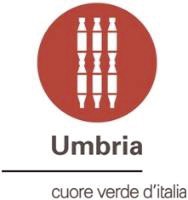 MODELLO LOCAZIONE TURISTICA(Art. 40 LR n. 8/2018)LOCATORE (Nome e Cognome)  	Indirizzo 	Frazione  	Comune  	Prov.  	CAP  	Recapiti telefonici  	                                                                               Email  	Fax  	Recapiti privati: Tel. 	email  	Ricettività totaleDettaglio ricettivitàUnità (1)  	Letti   	Bagni (2)  	N.B. In ciascuna riga sono indicati i dati identificativi di ogni singola unità, aggiungendo eventuali righe, ove necessarioCaratteristiche (4)In centro storico In area urbana In periferiaIn campagna Riva lago Vista lagoLocazioni turistiche	Allegato 26ANNOTAZIONIL’art. 40, c. 1, della legge regionale n. 8/2017 richiama la normativa statale ed europea vigente in materia di locazioni per finalità turistiche. Dispone infatti l’art. 53 dell’allegato 1 del D. Lgs n. 79/2011 che gli alloggi locati esclusivamente per finalità turistiche, di cui all’art. 1, c. 2, lett. c), L. 431/1998 (Disciplina delle locazioni e del rilascio degli immobili adibiti ad uso abitativo), in qualsiasi luogo ubicati, sono regolati dalle disposizioni del Codice Civile in tema di locazione (artt. 1571 e ss).Semplificando, per Locazioni brevi turistiche si intendono quei contratti di locazione che hanno a oggetto immobili abitativi, che hanno durata non superiore a 30 giorni e che sono stipulati da persone fisiche al di fuori dell’esercizio di attività d’impresa (art. 4 DL n. 50/2017, convertito con L. 96/2017).Le locazioni per finalità turistiche non sono strutture ricettive e pertanto alle locazioni, ai sensi dell’art. 13 del Regolamento regionale n. 8/2018, non può essere attribuita la denominazione.Ai fini della tutela del turista consumatore, anche mediante la trasparenza sulle forme di ospitalità turistica, i soggetti che intendono locare alloggi comunicano al SUAPE del Comune competente per territorio gli alloggi destinati alla locazione ad uso turistico e il periodo durante il quale intendono locarli (LR 8/2018, art. 40, c. 2). In caso di incompleta o omessa comunicazione al Comune, è soggetto alla sanzione amministrativa prevista all’art. 40, c. 3, LR 8/2017).I titolari delle Locazioni turistiche sono soggetti all’obbligo di comunicazione delle persone alloggiate alle Autorità di P.S., attraverso l’iscrizione al portale https://alloggiatiweb.poliziadistato.it/PortaleAlloggiati/. Sono inoltre soggetti all’obbligo di comunicazione a fini statistici, sia del dettaglio della ricettività sia del movimento ospiti (rilevazioni IST-00138 e IST-00139 del Piano Statistico Nazionale), secondo modalità e tempi indicati all’art. 36, commi 4 e 5, LR 8/2017. La Regione Umbria, a tale scopo, mette gratuitamente a disposizione degli utenti idoneo applicativo telematico (https://turismatica.regione.umbria.it), il cui accesso avviene attraverso la piattaforma regionale dei Servizi On Line LoginUmbria. A tale proposito si ricorda che la non ottemperanza all’obbligo di comunicazione a fini statistici nei termini previsti comporta la comminazione della sanzione indicata all’art. 39, c. 11, LR 8/2017.UnitàIl termine “unità” comprende sia le unità abitative autonome sia le camere, come specificate al punto (4) Tipi di unità.BagniNel caso di locazione di unità abitativa autonoma, va considerato il numero complessivo dei bagni all’interno della stessa. Nel caso di locazione di camere si specifica quanto segue:il bagno privato è posto all’interno della camerail bagno riservato è posto all’esterno della camera, nelle immediate vicinanze, ed è ad uso esclusivo dei clienti di una sola camerail bagno comune è fruibile dai clienti di più camere non servite da bagno privato o riservatoTipi di unità:Unità abitative autonome:MonolocaleBilocaleTrilocaleAppartamentoCamere:Camera singola con bagno privatoCamera singola con bagno riservatoCamera singola senza bagnoCamera doppia con bagno privatoCamera doppia con bagno riservatoCamera doppia senza bagnoCamera tripla con bagno privatoCamera tripla con bagno riservatoCamera tripla senza bagnoCamera quadrupla con bagno privatoCamera quadrupla con bagno riservatoCamera quadrupla senza bagnoCamera oltre 4 letti con bagno privatoCamera oltre 4 letti con bagno riservatoCamera oltre 4 letti senza bagno(4) CaratteristicheLe caratteristiche individuano una specifica localizzazione dell’unità data in locazione e saranno utilizzate ai fini di analisi statistica. La scelta è multipla, ma si invita a non duplicare le informazioni. Ad esempio, “Centro storico” è alternativo a “In area urbana”, ”Riva lago” può essere contestuale a “In area urbana”; “In periferia” è diverso da “In campagna”.Tipo di unità (3)PianoNumero unitàIndirizzo ulteriore eventuale(nel medesimo Comune)LettiBagniAccessibile div. abili